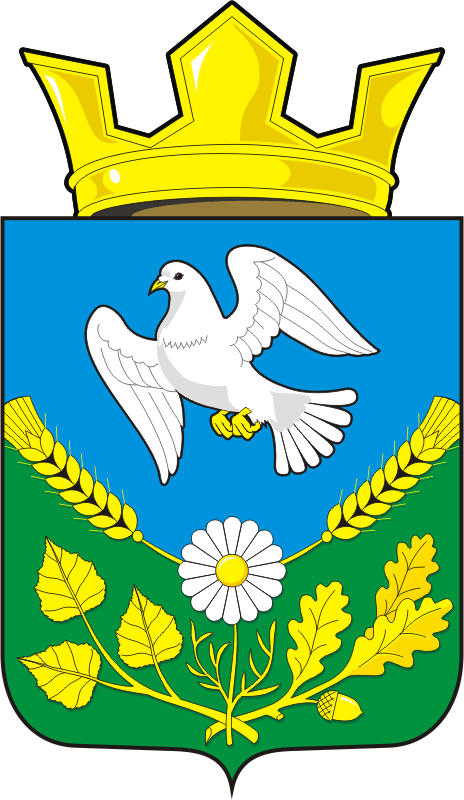 АДМИНИСТРАЦИЯ НАДЕЖДИНСКОГО СЕЛЬСОВЕТА САРАКТАШСКОГО РАЙОНА ОРЕНБУРГСКОЙ ОБЛАСТИП О С Т А Н О В Л Е Н И Е02.07.2021 г.	                      с. Надеждинка                             № 33-п              В соответствии с Федеральным законом от 12 июня 2002 года № 67-ФЗ «Об основных гарантиях избирательных прав и права на участие в референдуме граждан Российской Федерации», от 22 февраля 2014 года № 20 – ФЗ «О выборах депутатов Государственной Думы Федерального Собрания Российской Федерации», Законом Оренбургской области от 16 ноября 2005 года № 2711/469-III-ОЗ «О выборах депутатов Законодательного Собрания Оренбургской области»:1. Образовать рабочую группу по оперативному решению вопросов, связанных с подготовкой и проведением выборов депутатов  Государственной Думы Федерального  Собрания Российской Федерации восьмого созыва, депутатов Законодательного Собрания Оренбургской области седьмого созыва (далее – выборы депутатов) и утвердить в составе согласно приложению № 1.    2. Утвердить план организационно-технических мероприятий по обеспечению подготовки и проведения выборов депутатов (далее – мероприятия)   согласно приложению № 2.            3. Признать утратившим силу постановление администрации сельсовета от 22.07.2016 № 42-п «О мерах по оказанию содействия избирательным комиссиям в реализации их полномочий при подготовке и проведении выборов депутатов Государственной Думы Федерального  Собрания Российской Федерации восьмого созыва, депутатов Законодательного Собрания Оренбургской области седьмого созыва на территории муниципального образования Надеждинский сельсовет Саракташского района Оренбургской области».            4. Контроль за исполнением настоящего постановления возложить на специалиста сельсовета Яковлеву Ю.Л.            5. Постановление вступает в силу со дня его подписания.Глава администрации МОНадеждинский сельсовет                                                          О.А.ТимкоРазослано: членам рабочей группы, территориальной избирательной комиссии Саракташского района, орготделу, прокуратуре районаС О С Т А Врабочий группы по оперативному решению вопросов, связанных с подготовкой и проведением выборов депутатов  Государственной Думы Федерального  Собрания Российской Федерации восьмого созыва, депутатов Законодательного Собрания Оренбургской области седьмого созыва на территории муниципального образования Надеждинский сельсовет Саракташского района Оренбургской областиП Л А Норганизационно-технических мероприятий по обеспечению подготовкии проведения выборов депутатов Государственной Думы Федерального  Собрания Российской Федерации восьмого созыва, депутатов Законодательного Собрания Оренбургской области седьмого созыва на территории муниципального образования Надеждинский сельсовет Саракташского района Оренбургской области_________О мерах по оказанию содействия избирательным комиссиям в реализации их полномочий при подготовке и проведении выборов депутатов Государственной Думы Федерального  Собрания Российской Федерации восьмого  созыва, депутатов Законодательного Собрания Оренбургской области седьмого созыва на территории муниципального образования Надеждинский сельсовет Саракташского района Оренбургской областиПриложение № 1к постановлению администрации МО Надеждинский сельсоветот 02.07.2021 № 33-пТимко Оксана Анатольевна-председатель рабочей группы, глава администрации МО Надеждинский сельсоветНикитина Ирина Станиславовна-заместитель председателя рабочей группы, председатель территориальной избирательной комиссии Надеждинского сельсовета Саракташского районаЯковлева Юлия Леонтьевна-секретарь рабочей группы, специалист сельсоветаЧлены рабочей группы:Члены рабочей группы:Члены рабочей группы:Тимко Анна Владимировна-заведующая Надеждинским ДККаштанова Татьяна Александровна -заместитель председателя избирательной комиссии Мисько Ирина Александровна-заведующая Яковлевским клубомГоворова Лариса Николаевна-культорганизатор Надеждинского ДКПриложение № 2к постановлению администрации МО Надеждинский сельсоветот 02.07.2021   № 33-п№ Наименование  мероприятийСрокиОтветственные1.Проведение заседаний рабочей группы по оперативному решению вопросов, связанных с подготовкой и проведением выборов депутатов  Государственной Думы Федерального  Собрания Российской Федерации восьмого созыва, депутатов Законодательного Собрания Оренбургской области седьмого созыва на территории муниципального образования Надеждинский сельсовет Саракташского района Оренбургской области.Июль,август, сентябрьАдминистрация сельсовета2. Предоставление необходимых помещений для проведения выборов, включая помещения для голосования и помещения для хранения избирательной документации. Выполнение мероприятий по противопожарной безопасности на избирательных участкахВесь период Администрация сельсовета3.Выделение и оборудование на территории каждого  избирательного участка специально оборудованные места для размещения предвыборных печатных агитационных материаловне позднее                               13 августа 2021 годаАдминистрация сельсовета4.Выделение помещений для проведения встреч зарегистрированных кандидатов, их доверенных лиц с избирателямив течение 3-х дней со дня подачи заявокАдминистрация сельсовета, собственники, владельцы помещений (по согласованию)5.Представление избирателям списков избирателей для ознакомления и дополнительного уточненияВ установленные законодательством РФ сроки УИК6.Проведение совещания с председателями участковых избирательных комиссий по вопросам содействия в организации подготовки и проведения выборовАвгуст, сентябрь Администрация сельсовета7.   Предоставление избирательным комиссиям транспортного средства, средств связи, технического оборудования.по мере поступления соответствующих заявокАдминистрация сельсовета8. Оформление уголков избирателей.до 1 сентября 2021 годаПредседатели УИК9.  Приглашение избирателей на избирательные участки для участия в выборахс 13.09. по 15.09.2021 годаУИК 10.Вывесить красочные календари о выборах 19 сентября 2021 годас 17 августа по 18 сентября 2021 года Администрация сельсовета, УИК11.Решить вопрос о выделении транспорта для подвоза избирателей в день голосования не позднее 15 сентября 2021 годаАдминистрация сельсовета, УИКВ день выборов 19 сентября 2021 годаВ день выборов 19 сентября 2021 годаВ день выборов 19 сентября 2021 годаВ день выборов 19 сентября 2021 года1.Организовать концертные программы творческих и детских коллективов на избирательных участках муниципального образования Надеждинский сельсовет19 сентября 2021 годаАдминистрация сельсовета, УИК2.Организовать торговые точки на избирательных участках по продаже товаров, пользующихся спросом у населения 19 сентября 2021года Администрация сельсовета3.Организовать на избирательных участках торжественные поздравления впервые голосующих молодых избирателей 19 сентября 2021 года Администрация сельсовета, УИК4.Организовать дополнительное оповещение избирателей через передвижные громкоговорящие установки об участии в выборах19 сентября 2021 года Администрация сельсовета